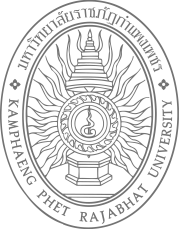 รายงานผลการดำเนินการของรายวิชาหมวดที่ 1 ข้อมูลทั่วไปหมวดที่ 2 การจัดการเรียนการสอนที่เปรียบเทียบกับแผนการสอน1. รายงานชั่วโมงการสอนจริงเทียบกับแผนการสอน2. หัวข้อที่สอนไม่ครอบคลุมตามแผน3. ประสิทธิผลของวิธีสอนที่ทำให้เกิดผลการเรียนรู้ตามที่ระบุในรายละเอียดของรายวิชาหมวดที่ 3 สรุปผลการจัดการเรียนการสอนของรายวิชาหมวดที่ 4 ปัญหาและผลกระทบต่อการดำเนินการ1. ประเด็นด้านทรัพยากรประกอบการเรียนและสิ่งอำนวยความสะดวก2. ประเด็นด้านการบริหารและองค์กรหมวดที่ 5 การประเมินรายวิชาหมวดที่ 6 แผนการปรับปรุง1. ความก้าวหน้าของการปรับปรุงการเรียนการสอนตามที่เสนอในรายงานรายวิชาครั้งที่ผ่านมา	ลงชื่อ  ..................................................................... อาจารย์ผู้รับผิดชอบรายวิชา                      (รองศาสตราจารย์พัทธนันท์  วงษ์วิชยุตม์)               วันที่รายงาน  ..................................................	ลงชื่อ  ..................................................................... อาจารย์ผู้รับผิดชอบหลักสูตร                           (อาจารย์จุฑาทิพย์ โอบอ้อม)     วันที่รายงาน  ..................................................ชื่อสถาบันอุดมศึกษา          มหาวิทยาลัยราชภัฏกำแพงเพชรวิทยาลัย/คณะ/ภาควิชา       คณะครุศาสตร์ โปรแกรมวิชาการศึกษาปฐมวัย                                         1 รหัสและชื่อรายวิชา	รหัสวิชา     1071102 ชื่อรายวิชา จิตวิทยาพัฒนาการเด็กปฐมวัย                            (Pre-geological Development of Early Childhood Children) จำนวนหน่วยกิต3 หน่วยกิต (2-2-5) หลักสูตรและประเภทของรายวิชา หลักสูตรการศึกษาปฐมวัย โปรแกรมวิชาการศึกษาปฐมวัย หมวดวิชา       ศึกษาทั่วไป                     เฉพาะ         กลุ่มวิชา        แกน       เอกบังคับ       เอกเลือก                    เลือกเสรี   4 อาจารย์ผู้รับผิดชอบรายวิชา อาจารย์ผู้สอนและกลุ่มเรียน รองศาสตราจารย์พัทธนันท์ วงษ์วิชยุตม์ 5 ภาคการศึกษา / ชั้นปีที่เรียน (ตามแผนการศึกษา) ภาคการศึกษาที่ 1 ปีการศึกษา 2561 / ชั้นปีที่ 16 รายวิชาที่ต้องเรียนมาก่อน (Pre-requisite) (ถ้ามี) 	- ไม่มี7 รายวิชาที่ต้องเรียนพร้อมกัน (Co-requisite) (ถ้ามี)	- ไม่มี8 สถานที่เรียน	อาคารศูนย์วิจัยและพัฒนาการศึกษาพิเศษ คณะครุศาสตร์ มหาวิทยาลัยราชภัฏกำแพงเพชร9 วันที่จัดทำหรือปรับปรุงรายละเอียดของรายวิชาครั้งล่าสุด (วันที่มีการปรับปรุงหลักสูตรในรายวิชานี้) 	- ไม่มีหัวข้อจำนวนช.ม.ตามแผนการสอนจำนวนช.ม.ที่ได้สอนจริงระบุสาเหตุที่การสอนจริงต่างจากแผนการสอนหากมีความแตกต่างเกิน  25 %1. คำศัพท์และคำที่เกี่ยวข้องทางการศึกษาปฐมวัย44- ไม่มี2. พัฒนาการเด็กในช่วงอายุต่างๆ88- ไม่มี3. ทฤษฎีจิตวิทยาพัฒนาการ 44- ไม่มี4. ปัญหาพฤติกรรมและการปรับพฤติกรรมเด็กปฐมวัย88- ไม่มี5. การอบรมเลี้ยงดูเด็กปฐมวัย88- ไม่มี6. ครอบครัว88- ไม่มี7. การจัดกิจกรรมและสภาพแวดล้อมเพื่อส่งเสริมการเรียนรู้88- ไม่มี8. การนำเสนอบทความ/ข่าวทางการศึกษาปฐมวัย44- ไม่มีหัวข้อที่ทำการสอนไม่ครอบคลุมตามแผน (ถ้ามี)นัยสำคัญของหัวข้อที่สอนไม่ครอบคลุมตามแผน แนวทางชดเชย- ไม่มี- ไม่มี- ไม่มีผลการเรียนรู้วิธีสอนที่ระบุในรายละเอียดรายวิชา (มคอ.3)ประสิทธิผลประสิทธิผลปัญหาของการใช้วิธีสอน(ถ้ามี)พร้อมข้อเสนอแนะในการแก้ไขผลการเรียนรู้วิธีสอนที่ระบุในรายละเอียดรายวิชา (มคอ.3)มีไม่มีปัญหาของการใช้วิธีสอน(ถ้ามี)พร้อมข้อเสนอแนะในการแก้ไขคุณธรรม จริยธรรม(1) การบรรยายพร้อมยกตัวอย่าง- นักศึกษามักไม่แสดงความคิดเห็นคุณธรรม จริยธรรม(2) สนทนาแลกเปลี่ยนเรียนรู้- ไม่มีความรู้(1) การนำเสนอหน้าชั้นเรียน- ไม่มีทักษะทางปัญญา(1) การฝึกปฏิบัติการดูแลเด็กปฐมวัย- นักศึกษาขาดทักษะในการดูแลเด็กปฐมวัยผลการเรียนรู้วิธีสอนที่ระบุในรายละเอียดรายวิชา (มคอ.3)ประสิทธิผลประสิทธิผลปัญหาของการใช้วิธีสอน(ถ้ามี)พร้อมข้อเสนอแนะในการแก้ไขผลการเรียนรู้วิธีสอนที่ระบุในรายละเอียดรายวิชา (มคอ.3)มีไม่มีปัญหาของการใช้วิธีสอน(ถ้ามี)พร้อมข้อเสนอแนะในการแก้ไขทักษะความสัมพันธ์ระหว่างบุคคลและความรับผิดชอบ(1)  การอภิปรายกลุ่ม- ไม่มีทักษะความสัมพันธ์ระหว่างบุคคลและความรับผิดชอบ(2) การนำเสนอรายงาน- ไม่มีทักษะการวิเคราะห์การสื่อสาร และเทคโนโลยีสารสนเทศ(1) มอบหมายให้นักศึกษาค้นคว้าจากเว็บไซต์และวีดีทัศน์- ไม่มีทักษะการวิเคราะห์การสื่อสาร และเทคโนโลยีสารสนเทศ(2) นำเสนอโดยใช้เทคโนโลยีที่เหมาะสม- ไม่มี4. ข้อเสนอการดำเนินการเพื่อปรับปรุงวิธีสอน (ซึ่งได้จากปัญหาที่พบในข้อ 3.)    1. กระตุ้นให้นักศึกษาแสดงความคิดเห็น    2. จัดกิจกรรมให้นักศึกษาได้ฝึกทักษะในการดูแลเด็กปฐมวัยมากขึ้น1. จำนวนนักศึกษาที่ลงทะเบียนเรียน1. จำนวนนักศึกษาที่ลงทะเบียนเรียน1. จำนวนนักศึกษาที่ลงทะเบียนเรียน45 คนMax ………………………..Max ………………………..Max ………………………..2. จำนวนนักศึกษาที่ขาดสอบ                             2. จำนวนนักศึกษาที่ขาดสอบ                             2. จำนวนนักศึกษาที่ขาดสอบ                             3 คนMin ………………………..Min ………………………..Min ………………………..3. จำนวนนักศึกษาที่ไม่มีสิทธิ์สอบ                         3. จำนวนนักศึกษาที่ไม่มีสิทธิ์สอบ                         3. จำนวนนักศึกษาที่ไม่มีสิทธิ์สอบ                         ไม่มีSD ………….………..........SD ………….………..........SD ………….………..........4. จำนวนนักศึกษาคะแนนไม่สมบูรณ์                    4. จำนวนนักศึกษาคะแนนไม่สมบูรณ์                    4. จำนวนนักศึกษาคะแนนไม่สมบูรณ์                    ไม่มีMean ………………..........Mean ………………..........Mean ………………..........5. จำนวนนักศึกษาที่เพิกถอน ( W )                      5. จำนวนนักศึกษาที่เพิกถอน ( W )                      5. จำนวนนักศึกษาที่เพิกถอน ( W )                      ไม่มีClass GPA ……………….Class GPA ……………….Class GPA ……………….6. จำนวนนักศึกษาที่เข้าสอบจริง                         6. จำนวนนักศึกษาที่เข้าสอบจริง                         6. จำนวนนักศึกษาที่เข้าสอบจริง                         42 คน7. จำนวนนักศึกษาที่คงอยู่เมื่อสิ้นสุดภาคการศึกษา   7. จำนวนนักศึกษาที่คงอยู่เมื่อสิ้นสุดภาคการศึกษา   7. จำนวนนักศึกษาที่คงอยู่เมื่อสิ้นสุดภาคการศึกษา   42 คน8. การกระจายของระดับคะแนน (เกรด)8. การกระจายของระดับคะแนน (เกรด)8. การกระจายของระดับคะแนน (เกรด)8. การกระจายของระดับคะแนน (เกรด)8. การกระจายของระดับคะแนน (เกรด)8. การกระจายของระดับคะแนน (เกรด)ช่วงคะแนนจำนวน (คน)คิดเป็นร้อยละคิดเป็นร้อยละคิดเป็นร้อยละสัญลักษณ์80-100613.3313.3313.33A75-791328.8928.8928.89B+70-741840.0040.0040.00B65-69511.1111.1111.11C+60-64ไม่มี0.000.000.00C55-59ไม่มี0.000.000.00D+50-54ไม่มี0.000.000.00D0-4936.676.676.67Fช่วงคะแนนจำนวน (คน)คิดเป็นร้อยละคิดเป็นร้อยละคิดเป็นร้อยละสัญลักษณ์งานไม่สมบูรณ์ 00.000.000.00งานไม่สมบูรณ์ (I)ผ่าน 4293.3393.3393.33ผ่าน (P,S)ตก 36.676.676.67ตก (U)ถอนรายวิชา ไม่มี0.000.000.00ถอนรายวิชา (W)รวม45             100.00             100.00             100.00             100.00* ใช้ข้อมูลจากระบบตัดเกรด* ใช้ข้อมูลจากระบบตัดเกรด* ใช้ข้อมูลจากระบบตัดเกรด* ใช้ข้อมูลจากระบบตัดเกรด* ใช้ข้อมูลจากระบบตัดเกรด* ใช้ข้อมูลจากระบบตัดเกรด9. ปัจจัยที่ทำให้ระดับคะแนนผิดปกติ (ถ้ามี)     - ไม่มี9. ปัจจัยที่ทำให้ระดับคะแนนผิดปกติ (ถ้ามี)     - ไม่มี9. ปัจจัยที่ทำให้ระดับคะแนนผิดปกติ (ถ้ามี)     - ไม่มี9. ปัจจัยที่ทำให้ระดับคะแนนผิดปกติ (ถ้ามี)     - ไม่มี9. ปัจจัยที่ทำให้ระดับคะแนนผิดปกติ (ถ้ามี)     - ไม่มี9. ปัจจัยที่ทำให้ระดับคะแนนผิดปกติ (ถ้ามี)     - ไม่มี10. ความคลาดเคลื่อนจากแผนการประเมินผลที่กำหนด ไว้ในรายละเอียดรายวิชา       10.1 ความคลาดเคลื่อนด้านกำหนดเวลาการประเมิน  10. ความคลาดเคลื่อนจากแผนการประเมินผลที่กำหนด ไว้ในรายละเอียดรายวิชา       10.1 ความคลาดเคลื่อนด้านกำหนดเวลาการประเมิน  10. ความคลาดเคลื่อนจากแผนการประเมินผลที่กำหนด ไว้ในรายละเอียดรายวิชา       10.1 ความคลาดเคลื่อนด้านกำหนดเวลาการประเมิน  10. ความคลาดเคลื่อนจากแผนการประเมินผลที่กำหนด ไว้ในรายละเอียดรายวิชา       10.1 ความคลาดเคลื่อนด้านกำหนดเวลาการประเมิน  10. ความคลาดเคลื่อนจากแผนการประเมินผลที่กำหนด ไว้ในรายละเอียดรายวิชา       10.1 ความคลาดเคลื่อนด้านกำหนดเวลาการประเมิน  10. ความคลาดเคลื่อนจากแผนการประเมินผลที่กำหนด ไว้ในรายละเอียดรายวิชา       10.1 ความคลาดเคลื่อนด้านกำหนดเวลาการประเมิน  ความคลาดเคลื่อนความคลาดเคลื่อนเหตุผลเหตุผลเหตุผลเหตุผลระยะเวลาที่ใช้ในแต่ละหัวข้ออาจมากหรือน้อยระยะเวลาที่ใช้ในแต่ละหัวข้ออาจมากหรือน้อยเนื่องจากมีการหยุดเรียนเป็นกรณีฉุกเฉินเนื่องจากมีการหยุดเรียนเป็นกรณีฉุกเฉินเนื่องจากมีการหยุดเรียนเป็นกรณีฉุกเฉินเนื่องจากมีการหยุดเรียนเป็นกรณีฉุกเฉิน       10.2 ความคลาดเคลื่อนด้านวิธีการประเมินผลการเรียนรู้ (ถ้ามี)        10.2 ความคลาดเคลื่อนด้านวิธีการประเมินผลการเรียนรู้ (ถ้ามี)        10.2 ความคลาดเคลื่อนด้านวิธีการประเมินผลการเรียนรู้ (ถ้ามี)        10.2 ความคลาดเคลื่อนด้านวิธีการประเมินผลการเรียนรู้ (ถ้ามี)        10.2 ความคลาดเคลื่อนด้านวิธีการประเมินผลการเรียนรู้ (ถ้ามี)        10.2 ความคลาดเคลื่อนด้านวิธีการประเมินผลการเรียนรู้ (ถ้ามี) ความคลาดเคลื่อนความคลาดเคลื่อนเหตุผลเหตุผลเหตุผลเหตุผลไม่มีไม่มีไม่มีไม่มีไม่มีไม่มี11. การทวนสอบมาตรฐานผลสัมฤทธิ์ของนักศึกษา 11. การทวนสอบมาตรฐานผลสัมฤทธิ์ของนักศึกษา 11. การทวนสอบมาตรฐานผลสัมฤทธิ์ของนักศึกษา 11. การทวนสอบมาตรฐานผลสัมฤทธิ์ของนักศึกษา 11. การทวนสอบมาตรฐานผลสัมฤทธิ์ของนักศึกษา 11. การทวนสอบมาตรฐานผลสัมฤทธิ์ของนักศึกษา วิธีการทวนสอบวิธีการทวนสอบสรุปผลสรุปผลสรุปผลสรุปผลประชุมพิจารณาผลการเรียนรายวิชาประชุมพิจารณาผลการเรียนรายวิชามีการเสนอให้เพิ่มเติมการศึกษาค้นคว้ารายบุคคลมีการเสนอให้เพิ่มเติมการศึกษาค้นคว้ารายบุคคลมีการเสนอให้เพิ่มเติมการศึกษาค้นคว้ารายบุคคลมีการเสนอให้เพิ่มเติมการศึกษาค้นคว้ารายบุคคลปัญหาในการใช้แหล่งทรัพยากรประกอบการเรียนการสอน (ถ้ามี)ผลกระทบไม่มีไม่มีอุปสรรคด้านการบริหาร (ถ้ามี)ผลกระทบต่อผลการเรียนรู้ของนักศึกษา- ด้านการบริหาร - ด้านองค์กร - ผู้ประสานงานกลุ่มวิชาขาดประสบการณ์ในการบริหารวิชาการ ทำให้การประสานงานระหว่างอาจารย์ผู้สอน และนักศึกษาบกพร่อง นักศึกษาบางส่วนมาเรียนสายด้วยความคลาดเคลื่อนเวลานัดหมาย 1 ผลการประเมินรายวิชาโดยนักศึกษา 1.1 ข้อวิพากษ์ที่สำคัญจากผลการประเมินโดยนักศึกษาผลการประเมินส่วนที่ 1 การประเมินความพึงพอใจของนักศึกษาที่มีต่อด้านคุณภาพการจัดการเรียนการสอน    
                             ผลการประเมินอยู่ในระดับ พอใจมากผลการประเมินส่วนที่ 2 การประเมินความพึงพอใจของนักศึกษาที่มีต่อสิ่งสนับสนุนการเรียนรู้                             ผลการประเมินอยู่ในระดับ พอใจมาก1.2 ความเห็นของอาจารย์ผู้สอนต่อข้อวิพากษ์ตามข้อ 1.1จากผลการประเมินความพึงพอใจของนักศึกษาทั้ง 2 ส่วน ผู้สอนจะนำผลการประเมินไปพัฒนาการจัดกิจกรรมการเรียนการสอนให้มีประสิทธิภาพมากยิ่งขึ้น2 ผลการประเมินรายวิชาโดยวิธีอื่น2.1 ข้อวิพากษ์ที่สำคัญจากผลการประเมินโดยวิธีอื่น ไม่มี 2.2 ความเห็นของอาจารย์ผู้สอนต่อข้อวิพากษ์ตามข้อ 2.1ไม่มีแผนการปรับปรุงของภาคเรียนที่ผ่านมา/ปีการศึกษาที่ผ่านมาแผนการปรับปรุงของภาคเรียนที่ผ่านมา/ปีการศึกษาที่ผ่านมาผลการดำเนินงานผลการดำเนินงานไม่มีไม่มีไม่มีไม่มี2. การดำเนินการอื่นๆ ในการปรับปรุงรายวิชาไม่มี2. การดำเนินการอื่นๆ ในการปรับปรุงรายวิชาไม่มี2. การดำเนินการอื่นๆ ในการปรับปรุงรายวิชาไม่มี2. การดำเนินการอื่นๆ ในการปรับปรุงรายวิชาไม่มี3. ข้อเสนอแผนการปรับปรุงสำหรับภาคการศึกษา/ปีการศึกษาต่อไป3. ข้อเสนอแผนการปรับปรุงสำหรับภาคการศึกษา/ปีการศึกษาต่อไป3. ข้อเสนอแผนการปรับปรุงสำหรับภาคการศึกษา/ปีการศึกษาต่อไป3. ข้อเสนอแผนการปรับปรุงสำหรับภาคการศึกษา/ปีการศึกษาต่อไปข้อเสนอกำหนดเวลาที่ควรแล้วเสร็จกำหนดเวลาที่ควรแล้วเสร็จผู้รับผิดชอบ- ควรเพิ่มประเภทของสื่อการเรียนการสอนด้านเทคโนโลยีสารสนเทศภาคเรียนที่ 1 ปีการศึกษา 2562ภาคเรียนที่ 1 ปีการศึกษา 2562รองศาสตราจารย์พัทธนันท์ วงษ์วิชยุตม์4. ข้อเสนอแนะของอาจารย์ผู้รับผิดชอบรายวิชา/ต่ออาจารย์ผู้รับผิดชอบหลักสูตรการจัดเตรียมสื่อการเรียนการสอนที่หลากหลาย4. ข้อเสนอแนะของอาจารย์ผู้รับผิดชอบรายวิชา/ต่ออาจารย์ผู้รับผิดชอบหลักสูตรการจัดเตรียมสื่อการเรียนการสอนที่หลากหลาย4. ข้อเสนอแนะของอาจารย์ผู้รับผิดชอบรายวิชา/ต่ออาจารย์ผู้รับผิดชอบหลักสูตรการจัดเตรียมสื่อการเรียนการสอนที่หลากหลาย4. ข้อเสนอแนะของอาจารย์ผู้รับผิดชอบรายวิชา/ต่ออาจารย์ผู้รับผิดชอบหลักสูตรการจัดเตรียมสื่อการเรียนการสอนที่หลากหลาย